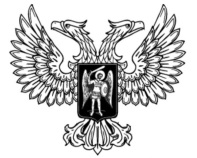 ДонецкАЯ НароднАЯ РеспубликАЗАКОНО ТРАНСПОРТЕПринят Постановлением Народного Совета 27 марта 2015 года(С изменениями, внесенными Законамиот 25.09.2015 № 78-ІНС,от 13.11.2015 № 95-ІНС,от 10.03.2018 № 222-ІНС)Настоящим Законом определяются правовые, экономические, организационные и социальные основы деятельности транспорта.Раздел IОБЩИЕ ПОЛОЖЕНИЯСтатья 1. Транспорт в системе общественного производства1. Транспорт является одной из важнейших производственных отраслей и призван удовлетворять общественные потребности населения и производственных потребителей, нуждающихся в перевозках.2. Развитие и усовершенствование транспорта осуществляется согласно государственным целевым программам с учетом его приоритета и на основе достижений научно-технического прогресса и обеспечивается государством.Статья 2. Законодательство о транспорте1. Отношения, связанные с деятельностью транспорта, регулируются настоящим Законом, другими законами Донецкой Народной Республики, кодексами (уставами) отдельных видов транспорта и иными нормативными правовыми актами Донецкой Народной Республики.2. Нормативные акты, определяющие условия перевозок, порядок использования транспортных средств, путей сообщения, организации безопасности движения, охраны общественного порядка, пожарной безопасности, санитарные и экологические требования, действующие на соответствующих видах транспорта, являются обязательными для всех субъектов транспортных отношений.3. Действие настоящего Закона не распространяется на транспорт, осуществляющий технологические перевозки только на территории предприятий.Раздел IIГОСУДАРСТВЕННОЕ УПРАВЛЕНИЕ В сфере ТРАНСПОРТАСтатья 3. Основные задачи государственного управления в сфере транспорта1. Основными задачами государственного управления в сфере транспорта являются:1) своевременное, полное и качественное удовлетворение потребностей населения и общественного производства в перевозках и потребностей обороны Донецкой Народной Республики;2) защита прав граждан во время их транспортного обслуживания;3) безопасное функционирование транспорта;4) соблюдение необходимых темпов и пропорций развития транспортной системы;5) защита экономических интересов Донецкой Народной Республики и законных интересов предприятий и организаций транспорта, а также потребителей транспортных услуг;6) создание равных условий для развития хозяйственной деятельности предприятий транспорта;7) ограничение монополизма на всех видах транспорта;8) развитие конкуренции в сфере транспорта;9) координация работы различных видов транспорта;10) лицензирование отдельных видов деятельности в сфере транспорта;11) охрана окружающей среды от вредного воздействия транспорта;12) осуществление международного сотрудничества в сфере транспорта.2. Государственное управление в сфере транспорта осуществляется путем проведения и реализации экономической (налоговой, финансово-кредитной, тарифной, инвестиционной) и социальной политики, включая предоставление дотаций на пассажирские перевозки.Статья 4. Органы государственного управления в сфере транспорта1. Государственное управление в сфере транспорта осуществляют республиканский орган исполнительной власти, обеспечивающий формирование и реализацию государственной политики в сфере транспорта, иные государственные органы исполнительной власти, органы местного самоуправления и другие уполномоченные на то органы в пределах своих полномочий.2. Определенные полномочия государственного управления в сфере транспорта могут быть делегированы органам местного самоуправления и другим специально уполномоченным органам в соответствии с законодательством Донецкой Народной Республики.Статья 5. Отношения предприятий транспорта общего пользования с органами государственной власти и местного самоуправления1. Отношения предприятий транспорта общего пользования с государственными органами исполнительной власти и органами местного самоуправления строятся на основе налоговой политики, налоговых льгот, установленных нормативов и других экономических средств в соответствии с действующим законодательством Донецкой Народной Республики.2. Органы управления транспортом содействуют органам государственной власти и органам местного самоуправления в выполнении ими своих полномочий социального и экономического развития транспорта, совместно с ними осуществляют программы защиты окружающей среды, разрабатывают и проводят согласованные мероприятия для обеспечения бесперебойной работы транспорта в случае стихийного бедствия, аварий, катастроф и при ликвидации их последствий, координируют работу, связанную с предотвращением аварий и правонарушений на транспорте, а также организуют взаимодействие различных видов транспорта с целью более эффективного их использования, повышения качества обслуживания.3. Органы государственной власти и органы местного самоуправления в пределах своих полномочий оказывают помощь предприятиям и организациям транспорта в улучшении использования транспортных средств отправителями (получателями) грузов и развития (в том числе на долевых началах) строительной индустрии, объединяют средства предприятий, организаций, коллективных сельскохозяйственных предприятий, фермерских хозяйств, кооперативов, а также бюджетные и внебюджетные средства для совершенствования транспортной сети, строительства вокзалов, путепроводов и других объектов транспорта, организуют взаимодействие различных видов транспорта с целью более эффективного их использования, повышения качества обслуживания.4. Вмешательство в хозяйственную деятельность предприятий транспорта, отвлечение их эксплуатационного персонала на другие работы органами местного самоуправления не допускается, кроме случаев, предусмотренных законодательством Донецкой Народной Республики.5. Строительство вокзалов, станций, портов, пристаней, аэропортов, аэродромов, вертодромов, посадочных площадок, пешеходных мостов, тоннелей, пассажирских платформ, метрополитенов, других сооружений и объектов транспортной инфраструктуры, приобретение пассажирского подвижного состава, авиационной и наземной техники, содержание и упорядочение путей сообщения и других объектов, связанных с обслуживанием пассажиров и перевозкой грузов, осуществляются с использованием средств Республиканского бюджета Донецкой Народной Республики и местных бюджетов, предприятий транспорта впорядке, установленном законодательством Донецкой Народной Республики.(Часть 5 статьи 5 изложена в новой редакции в соответствии с Законом от 10.03.2018 № 222-IНС)Статья 6. Лицензирование отдельных видов деятельности в сфере транспорта1. Лицензирование отдельных видов деятельности в сфере транспорта осуществляется в целях:1) обеспечения безопасности и надежности работы транспорта;2) ограничения монополизма и развития конкуренции;3) создания равных условий для развития хозяйственной деятельности предприятий транспорта.2. В сфере транспорта лицензированию подлежат такие виды хозяйственной деятельности:1) предоставление услуг по перевозке пассажиров, грузов, опасных грузов, багажа и грузобагажа железнодорожным транспортом;2) погрузочно-разгрузочная деятельность применительно к опасным грузам на железнодорожном транспорте;3) предоставление услуг по внутренним перевозкам пассажиров автобусами;4) предоставление услуг по внутренним перевозкам пассажиров на такси;5) предоставление услуг по внутренним перевозкам опасных грузов грузовыми автомобилям, прицепами и полуприцепами;6) предоставление услуг по международным перевозкам пассажиров автобусами;7) предоставление услуг по международным перевозкам пассажиров на такси;8) предоставление услуг по международным перевозкам опасных грузов грузовыми автомобилями, прицепами и полуприцепами;9) предоставление услуг по перевозке пассажиров, груза воздушным транспортом;10) предоставление услуг по перевозке пассажиров, опасных грузов, багажа речным и морским транспортом;11) разработка, производство, испытание и ремонт авиационной техники.(Пункт 11 части 2 статьи введен Законом от 10.03.2018 № 222-IНС)3. Лицензии на осуществление видов деятельности в сфере транспорта выдаются республиканским органом исполнительной власти, осуществляющим формирование и реализацию государственной политики в сфере транспорта в соответствии с Законом Донецкой Народной Республики «О лицензировании определенных видов хозяйственной деятельности»и другими нормативными правовыми актами Донецкой Народной Республики.4. Вместе с лицензией на каждое автомобильное транспортное средство выдается лицензионная карточка установленного образца, которая подтверждает право на предоставление услуг по перевозке пассажиров, грузов, багажа автомобильным транспортным средством на основании полученной лицензии.Статья 7. Обеспечение единства измерений на транспорте Донецкой Народной Республики1. Средства измерений, находящиеся в эксплуатации в сфере транспорта Донецкой Народной Республики подлежат метрологическому контролю в соответствии с требованиями действующего законодательства об обеспечении единства измерений и метрологической деятельности.2. Средства измерений, применяемые вне сферы государственного регулирования обеспечения единства измерений, – для обеспечения достоверности измерений при выполнении технологических процессов и внутреннем учете материальных ценностей (ресурсов) в сфере транспорта Донецкой Народной Республики, подлежат обязательному контролю метрологических характеристик, который могут осуществлять подведомственные республиканскому органу исполнительной власти, обеспечивающему формирование и реализацию государственной политики в сфере транспорта, метрологические службы и их подразделения.3. Метрологические службы и их подразделения в сфере транспорта Донецкой Народной Республики, осуществляющие метрологическую деятельность, аттестуются головной и (или) базовыми организациями метрологической службы республиканского органа исполнительной власти, обеспечивающего формирование и реализацию государственной политики в сфере транспорта.4. Аттестация головной и базовых организаций на право выполнения предоставленных им функций осуществляется метрологической службой республиканского органа исполнительной власти, обеспечивающего формирование и реализацию государственной политики в сфере транспорта.Раздел IIIОсновные положения деятельности транспортаСтатья 8. Основы хозяйственной и экономической деятельности предприятий транспорта1. Перевозки пассажиров, грузов, багажа и почты, предоставление других транспортных услуг, эксплуатация и ремонт путей сообщения осуществляются железными дорогами, пароходствами, субъектами хозяйствования в морских портах, автомобильными, авиационными, дорожными предприятиями и организациями, если это предусмотрено их уставами.2. Предприятия транспорта осуществляют перевозки и оказание услуг на основе государственных контрактов, государственных заказов, а также договоров и соглашений, заключаемых в соответствии с законодательством Донецкой Народной Республики в сфере транспорта и с учетом экономической эффективности провозных и перерабатывающих возможностей транспорта.3. Транспортное экспедирование осуществляется в соответствии с законодательством Донецкой Народной Республики о транспортно-экспедиторской деятельности.4. Экономические отношения предприятий транспорта, возникающие в процессе перевозки, основываются на принципах экономической целесообразности и взаимной выгоды, равной и полной ответственности.Статья 9. Тарифы и платежи на транспорте 1. Тарифы на транспортные услуги устанавливаются в соответствии с законодательством Донецкой Народной Республики о тарифной политике.2. Уровень тарифов на транспорте определяется в соответствии с нормативными затратами на единицу транспортной работы, уровнем рентабельности и оплатой налогов. Расчеты с потребителями услуг транспорта общего пользования производятся на основе действующих тарифов в порядке, определенном действующим законодательством Донецкой Народной Республики с учетом кодексов (уставов) отдельных видов транспорта. Возмещение убытков от бесплатных перевозок льготных категорий граждан регулируется нормативными актами Совета Министров Донецкой Народной Республики.3. Сбор за пользование путями сообщения Донецкой Народной Республики транспортными средствами иностранных владельцев и плата за транзитные перевозки осуществляются в порядке, установленном Советом Министров Донецкой Народной Республики.Статья 10. Транзитные перевозки грузов и пассажировТранзитные перевозки грузов и пассажиров через территорию Донецкой Народной Республики осуществляются в соответствии с законодательством Донецкой Народной Республики, международными соглашениями и договорами.Статья 11. Имущество предприятий транспорта1. Транспортные средства, сооружения, финансовые ресурсы, оборудование транспорта, пути сообщения, закрепленные за предприятиями, объединениями, учреждениями и организациями республиканского органа исполнительной власти, обеспечивающего формирование и реализацию государственной политики в сфере транспорта, являются государственной собственностью и принадлежат к единой транспортной системе.2. В государственной собственности могут также находиться транспортные средства, сооружения, оборудование транспорта, закрепленные за предприятиями, объединениями, учреждениями и организациями других министерств и ведомств (ведомственный транспорт).3. Транспортные средства, сооружения, финансовые ресурсы, оборудование транспорта и дорожного хозяйства, закрепленные за предприятиями, учреждениями и организациями государственных органов исполнительной власти, относятся к государственной собственности.4. Транспортные средства, сооружения, финансовые ресурсы, оборудование транспорта и дорожного хозяйства, закрепленные за предприятиями, учреждениями и организациями органов местного самоуправления, относятся к муниципальной собственности.5. Транспортные средства, сооружения, оборудование транспорта могут также находиться в собственности предприятий, объединений, учреждений, организаций и граждан.Статья 12. Земли транспорта1. Землями транспорта являются земли, предоставленные в пользование предприятиям и организациям транспорта в соответствии с земельным законодательством Донецкой Народной Республики, для выполнения возложенных на них задач по эксплуатации, ремонту, усовершенствованию и развитию объектов транспорта.2. Размеры земельных участков, предоставляемых для указанных целей, определяются в соответствии с утвержденными в установленном порядке нормами или проектно-технической документацией.3. Размещение сооружений и других объектов транспорта на землях, предоставленных в пользование предприятиям транспорта, осуществляется по согласованию с органами местного самоуправления с учетом особенностей, предусмотренных специальными законами Донецкой Народной Республики.4. Предприятия транспорта обязаны рационально использовать предоставленные им земельные участки, не нарушать интересы других землепользователей (в том числе арендаторов), не допускать заболачивания, ухудшения качества земель и загрязнения их промышленными и другими отходами, неочищенными стоками, принимать меры для защиты почв от эрозии, осуществлять укрепление оврагов, крутых склонов, песков, а также соблюдать иные требования по охране земель.5. Ответственность за содержание в надлежащем состоянии земель, предоставленных в пользование предприятиям и организациям транспорта, и использование их по целевому назначению возлагается на руководителей (собственников) этих предприятий и организаций.6. С целью обеспечения надлежащей эксплуатации сооружений и других объектов транспорта, а также охраны земель от негативного воздействия указанных объектов на землях, предоставленных в пользование предприятиям транспорта, могут устанавливаться охранные зоны с особыми условиями землепользования.Статья 13. Права и обязанности предприятий транспорта1. Предприятия транспорта имеют право:1) определять срок и график перевозок;2) предлагать уровень комфорта на выбор самих пассажиров;3) требовать от пассажиров, отправителей и получателей грузов выполнение требований настоящего Закона, других законов Донецкой Народной Республики, кодексов (уставов) отдельных видов транспорта и иных нормативных правовых актов Донецкой Народной Республики, регулирующих деятельность транспорта.2. Предприятия транспорта обязаны обеспечивать:1) потребности граждан, предприятий и организаций в перевозках;2) обслуживание пассажиров во время длительных перевозок доброкачественной питьевой водой, питанием, возможность удовлетворения других биологических потребностей;3) качественную и своевременную перевозку пассажиров, грузов, багажа, почты;4) выполнение государственных заданий (контрактов) по обеспечению потребностей обороны и безопасности Донецкой Народной Республики;5) безопасность перевозок;6) безопасные условия перевозок;7) предотвращение аварий и несчастных случаев, устранение причин производственного травматизма;8) охрану окружающей среды от вредного воздействия транспорта;9) права на льготы граждан относительно пользования транспортом.Статья 14. Трудовые отношения, социальная защита и дисциплина работников на предприятиях транспортаТрудовые отношения, социальная защита и дисциплина работников на предприятияхтранспорта регулируются законодательством Донецкой Народной Республики о труде, другими законодательными актами, уставами (положениями) о дисциплине работников на предприятияхотдельных видов транспорта, которые утверждаются Советом Министров Донецкой Народной Республики по согласованию с соответствующими профсоюзами.Статья 15. Забастовки на транспортеПрекращение работы (забастовка) на предприятиях транспорта может быть в случае невыполнения администрацией предприятия условий тарифных соглашений, кроме случаев, связанных с перевозкой пассажиров, обслуживанием непрерывно действующих производств, а также, когда забастовка представляет угрозу жизни и здоровью человека.Статья 16. Страхование работников, которые осуществляют эксплуатацию транспортных средств, а также пассажиров, багажа и грузов на транспортеУсловия и порядок страхования работников, которые осуществляют эксплуатацию транспортных средств, пассажиров, багажа и грузов на транспорте определяются действующим законодательством Донецкой Народной Республики.Статья 17. Отчетно-учетное время на транспортеНа предприятиях транспорта, непосредственно участвующих в перевозках, устанавливается единое отчетно-учетное время – донецкое.Раздел IVБезопасность и ответственность на транспортеСтатья 18. Требования к транспортным средствам1. Транспортные средства, должны соответствовать установленным требованиям безопасности, санитарным нормам, нормам охраны труда и экологии и иметь соответствующий сертификат.2. Транспортные средства подлежат обязательной государственной регистрации. Транспортные средства, не зарегистрированные в установленном порядке, к эксплуатации не допускаются.Статья 19. Безопасность на транспорте1. Предприятия транспорта обязаны обеспечивать безопасность жизни и здоровья граждан, безопасность эксплуатации транспортных средств, охрану окружающей среды.2. Работники, которые непосредственно обеспечивают безопасность движения транспортных средств, должны иметь соответствующую профессиональную подготовку и по состоянию здоровья быть способными качественно выполнять свои обязанности. Эти работники, а также работники, подвергающиеся воздействию вредных и опасных условий труда, должны проходить в установленном порядке медицинские обследования.3. Части территории предприятий, вокзалов, станций, портов, пристаней, аэродромов и путей сообщения, где осуществляется движение транспортных средств, проводятся маневровые и погрузочно-разгрузочные работы, являются зонами повышенной опасности. Пребывание граждан в этих зонах запрещается. Правила нахождения в зоне повышенной опасности и выполнения в ней работ устанавливаются Советом Министров Донецкой Народной Республики с учетом предложений заинтересованных организаций и по согласованию с органами местного самоуправления.4. Не допускается размещение объектов, связанных с производством, хранением, погрузкой, транспортировкой и разгрузкой взрывчатых, легковоспламеняющихся, радиоактивных и отравляющих веществ, вблизи мест общего пользования, сооружений, жилых массивов, природных территорий и объектов, подлежащих особой охране. Минимальное расстояние от таких объектов определяется соответствующими нормативными правовыми актами, а также строительными нормами и правилами, согласованными республиканским органом исполнительной власти, обеспечивающим формирование и реализацию государственной политики в сфере транспорта.5. Переоборудование всех коммуникаций, связанное с реконструкцией и ремонтом сооружений транспорта, расположенных в полосе отвода путей сообщения, осуществляется собственниками коммуникаций за их счет.6. Ответственность за соблюдение установленных нормативов при строительстве и эксплуатации газопроводов, нефтепроводов и других коммуникаций, пересекающих железнодорожные пути и автомобильные дороги или граничащих с этими путями и дорогами, несут собственники таких коммуникаций.7. Предприятия, учреждения и организации – отправители опасных грузов обязаны предоставить перевозчику достоверную информацию о грузе с целью обеспечения безопасности его перевозки и информацию о мерах на случай аварий во время перевозки опасных грузов. Предприятия, учреждения и организации – отправители, перевозчики и получатели опасных грузов должны выполнять требования законодательства по обеспечению безопасности перевозки опасных грузов и иметь средства и мобильные подразделения для предотвращения возникновения аварийных ситуаций во время перевозки таких грузов или ликвидации последствий аварии. Отношения, возникающие в сфере перевозки опасных грузов, регулируются законодательством Донецкой Народной Республики о перевозке опасных грузов.8. Вопросы безопасности движения транспортных средств на территории Донецкой Народной Республики, связанные с деятельностью транспорта других государств, регулируются законодательством Донецкой Народной Республикой, международными договорами и соглашениями, ратифицированными Донецкой Народной Республикой.9. Перевозки пассажиров, грузов, багажа, почты воздушным, а в отдельных случаях и другими видами транспорта, подлежат обязательному контролю на соответствие их требованиям безопасности в порядке, определенном республиканским органом исполнительной власти, обеспечивающим формирование и реализацию государственной политики в сфере транспорта, в соответствии с действующим законодательством Донецкой Народной Республики.10. Услуги по перевозке грузов и пассажиров подлежат сертификации на соответствие требованиям безопасности движения, охраны труда и экологической безопасности. Организация работ по обязательной сертификации осуществляется республиканским органом исполнительной власти, обеспечивающим формирование и реализацию государственной политики в сфере транспорта, в рамках создаваемой им системы сертификации.Статья 20. Полномочия республиканского органа исполнительной власти, обеспечивающего формирование и реализацию государственной политики в сфере транспорта, по вопросам безопасности на наземном транспортеРеспубликанский орган исполнительной власти, обеспечивающий формирование и реализацию государственной политики в сфере транспорта, по вопросам безопасности на наземном транспорте:1) ведет учет и осуществляет анализ причин катастроф, аварий, дорожно-транспортных происшествий на автомобильном, городском электрическом, железнодорожном транспорте;2) разрабатывает профилактические мероприятия по предотвращению возникновения катастроф, аварий, дорожно-транспортных происшествий на автомобильном, городском электрическом, железнодорожном транспорте и контролирует их выполнение;3) ведет учет пожаров на автомобильном, городском электрическом, железнодорожном транспорте;4) осуществляет надзор за соблюдением требований по предотвращению загрязнения окружающей среды автомобильным, железнодорожным транспортом;5) осуществляет государственный надзор (контроль) за соблюдением требований законодательства, норм и стандартов на автомобильном, городском электрическом, железнодорожном транспорте;6) готовит предложения о назначении органов по оценке соответствия для проведения работ по подтверждению соответствия в сфере автомобильного, городского электрического, железнодорожного транспорта, участвует в разработке проектов технических регламентов и других нормативных правовых актов по вопросам технического регулирования в этой сфере, организует подготовку и повышение квалификации специалистов по подтверждению соответствия;7) проводит техническое расследование дорожно-транспортных происшествий, катастроф, аварий, происшествий на автомобильном, городском электрическом, железнодорожном транспорте;8) осуществляет иные полномочия, предусмотренные законодательством Донецкой Народной Республики.Статья 201. Полномочия республиканского органа исполнительной власти, обеспечивающего формирование и реализацию государственной политики в сфере транспорта, по вопросам безопасности на авиационном транспортеРеспубликанский орган исполнительной власти, обеспечивающий формирование и реализацию государственной политики в сфере транспорта, по вопросам безопасности на авиационном транспорте:1) в пределах, установленных законодательством Донецкой Народной Республики, разрабатывает и утверждает технические нормативные правовые акты (за исключением государственных стандартов), устанавливающие требования обязательной сертификации, правила процедуры и управления для проведения обязательной сертификации в системе сертификации на авиационном транспорте и правила сертификации в этой системе;2) разрабатывает и утверждает номенклатуру объектов гражданской авиации, подлежащих обязательной сертификации в Донецкой Народной Республике;3) осуществляет организацию работ по обязательной сертификации субъектов и объектов гражданской авиации;4) в пределах своей компетенции формирует и обеспечивает реализацию государственной политики в организации и регулировании использования воздушного пространства Донецкой Народной Республики, в сфере авиационного транспорта, безопасности на авиационном транспорте, безопасности воздушного движения и эксплуатации авиационного транспорта;5) участвует в разработке проектов технических регламентов и других нормативных правовых актов в сфере авиационного транспорта;6) осуществляет государственную регистрацию и государственный учет субъектов и объектов авиационной деятельности;7) осуществляет проведение, координацию и обеспечение мероприятий по аттестации, подготовке, переподготовке, обучению, повышению квалификации, медицинскому осмотру авиационного персонала, обеспечивает контроль деятельности специалистов авиационного персонала;8) осуществляет организацию и проведение мероприятий по планированию, учету и отчетности производственной деятельности на авиационном транспорте;9) осуществляет организацию поискового, аварийно-спасательного и противопожарного обеспечения полетов воздушных судов;10) осуществляет координацию и методическое обеспечение проведения мероприятий по мобилизационной подготовке и гражданской обороне в сфере авиационного транспорта; 11) осуществляет анализ, проведение технических расследований авиационных происшествий, пожаров на авиационном транспорте и ведение их учета;12) разрабатывает профилактические мероприятия по предотвращению возникновения авиационных происшествий, пожаров и чрезвычайных ситуаций на авиационном транспорте;13) осуществляет контроль за соблюдением действующего законодательства в сфере безопасности на авиационном транспорте;14) в пределах своих полномочий:а) определяет приоритетные направления развития авиационного транспорта;б) разрабатывает и внедряет государственную политику в сфере международного сотрудничества по вопросам авиационного транспорта;в) представляет интересы государства в сфере авиационного транспорта;15) осуществляет иные полномочия, предусмотренные законодательством Донецкой Народной Республики.(Статья 201 введена Законом от 10.03.2018 № 222-IНС)Статья 21. Полномочия республиканского органа исполнительной власти, обеспечивающего формирование и реализацию государственной политики в сфере транспорта, по вопросам безопасности на морском и речном транспортеРеспубликанский орган исполнительной власти, обеспечивающий формирование и реализацию государственной политики в сфере транспорта, по вопросам безопасности на морском и речном транспорте:1) ведет учет и осуществляет анализ причин катастроф, аварий, происшествий на морском и речном транспорте;2) разрабатывает профилактические мероприятия по предотвращению возникновения катастроф, аварий, происшествий на морском и речном транспорте и контролирует их выполнение;3) ведет учет пожаров на морском и речном транспорте;4) осуществляет контроль за заключением договоров обязательного страхования ответственности субъектов перевозки опасных грузов морским и речным транспортом;5) осуществляет надзор за соблюдением требований по предотвращению загрязнения окружающей среды морским и речным транспортом;6) осуществляет государственный надзор (контроль) за соблюдением требований законодательства и стандартов на морском и речном транспорте;7) готовит предложения о назначении органов по оценке соответствия на проведение работ по подтверждению соответствия в сфере морского и речного транспорта;8) участвует в разработке проектов технических регламентов и других нормативных правовых актов по вопросам технического регулирования в этой сфере;9) организует подготовку и повышение квалификации специалистов по подтверждению соответствия;10) ведет журнал учета судов (кроме маломерных судов и маломерных рыболовных судов), зарегистрированных в Государственном судовом реестре Донецкой Народной Республики и соответствующих документах, размещает указанные сведения на своем официальном сайте;(Пункт 10 части 1 статьи 21 изложен в новой редакции в соответствии с Законом от 25.09.2015 № 78-ІНС)11) осуществляет государственный контроль и надзор за соблюдением законодательства о судоходстве на судах, в морских и речных портах, территориальных и внутренних водах, на внутренних водных путях Донецкой Народной Республики;12) осуществляет контроль за обеспечением безопасности перевозки грузов, пассажиров и багажа на морских и речных судах;13) осуществляет контроль и надзор за соблюдением правил пользования средствами морского и речного транспорта, охраной порядка и безопасности движения на морском и речном транспорте, а также за соблюдением правил по обеспечению безопасности эксплуатации судов на внутренних водных путях и по обеспечению сохранности грузов на морском и речном транспорте;(Пункт 13 части 1 статьи 21 изложен в новой редакции в соответствии с Законом от 25.09.2015 № 78-ІНС)14) осуществляет контроль навигационно-гидрографического обеспечения судоходства в территориальном море, внутренних морских водах и на внутренних водных путях Донецкой Народной Республики;15) регистрирует судна в Государственном судовом реестре Донецкой Народной Республики с выдачей свидетельства о праве плавания под Государственным Флагом Донецкой Народной Республики (судовой патент) и регистрирует судна в соответствующих документах Донецкой Народной Республики с выдачей судового билета и выдает свидетельства об исключении соответствующих судов из Государственного судового реестра Донецкой Народной Республики и соответствующих документах Донецкой Народной Республики (кроме маломерных судов и маломерных рыболовных судов) в порядке, определенном законодательством;(Пункт 15 части 1 статьи 21 изложен в новой редакции в соответствии с Законом от 25.09.2015 № 78-ІНС)16) осуществляет контроль за выполнением международных договоров Донецкой Народной Республики по безопасности судоходства и предотвращения загрязнения окружающей среды судами, плавающими под Государственным Флагом Донецкой Народной Республики, независимо от формы собственности (кроме маломерных судов и маломерных рыболовных судов);(Пункт 16 части 1 статьи 21 изложен в новой редакции в соответствии с Законом от 25.09.2015 № 78-ІНС)17) осуществляет контроль государства порта за соответствием судов, заходящих в порты Донецкой Народной Республики, территориальное море и внутренние воды, независимо от их флага, стандартам безопасности мореплавания и предотвращению загрязнения окружающей среды судами;18) проверяет готовность созданных республиканским органом исполнительной власти, обеспечивающим формирование и реализацию государственной политики в сфере транспорта, аварийно-спасательных служб, служб общей безопасности, ведомственной пожарной охраны на морском и речном транспорте к проведению работ по предотвращению и ликвидации последствий аварий, пожаров, актов терроризма, пиратства, катастроф и других происшествий;(Пункт 18 части 1 статьи 21 изложен в новой редакции в соответствии с Законом от 25.09.2015 № 78-ІНС)19) осуществляет контроль за проведением подготовки, переподготовки, повышения квалификации и проведения дипломирования плавсостава морских, речных судов, работников береговых предприятий морского и речного транспорта, работа которых связана с обеспечением безопасности мореплавания и предотвращением загрязнения окружающей среды судами;(Пункт 19 части 1 статьи 21 изложен в новой редакции в соответствии с Законом от 25.09.2015 № 78-ІНС)20) осуществляет выдачу удостоверения судоводителяторгового судна, которое допущено к плаванию судоходными речными внутренними водными путями Донецкой Народной Республики, удостоверение государственного морского лоцмана, удостоверение государственного речного лоцмана, удостоверение лоцмана - оператора службы регулирования движения судов;(Пункт 20 части 1 статьи 21 изложен в новой редакции в соответствии с Законом от 25.09.2015 № 78-ІНС)(Пункт 21 части 1 статьи 21 исключенв соответствии с Законом от 25.09.2015 № 78-ІНС)22) организует обучение и проверку знаний должностных лиц, в функциональные обязанности которых входят организация работы по обеспечению безопасности судоходства на морском и речном транспорте и государственный надзор (кроме должностных лиц, осуществляющих государственный надзор за маломерными судами);(Пункт 22 части 1 статьи 21 изложен в новой редакции в соответствии с Законом от 25.09.2015 № 78-ІНС)(Пункт 23части 1 статьи 21 исключенв соответствии с Законом 
от 25.09.2015№ 78-ІНС)24) осуществляет надзор за функционированием службы регулирования движения судов и лоцманской проводки;25) осуществляет государственный надзор за соблюдением правил регистрации операций с вредными веществами на судах, морских установках;26) осуществляет выдачу синопсиса судна;27) осуществляет контроль за функционированием систем радионавигации и наблюдения морской подвижной службы, в том числе Глобальной морской системы связи в случае бедствия и для обеспечения безопасности;28) осуществляет контроль и проведение аварийно-спасательных работ, поиска и спасения на море в зоне ответственности Донецкой Народной Республики в пределах своей компетенции;(Пункт 28 части 1 статьи 21 изложен в новой редакции в соответствии с Законом от 25.09.2015 № 78-ІНС)29) осуществляет контроль и надзор за обеспечением функционирования системы дальней идентификации и контроля за местонахождением судов под Государственным Флагом Донецкой Народной Республики;30) осуществляет общее руководство и контроль за дипломированием специалистов морского флота;31) регистрирует линии заграничного плавания и размещает соответствующую информацию на своем официальном сайте;32) выдает в соответствии с законодательством судовые документы;33) выполняет функции экспертной организации по вопросам безопасности судоходства, предотвращения загрязнения окружающей среды судами, предоставляет экспертные заключения по указанным вопросам относительно проектов правил, норм, стандартов, планов и проектов строительства, реконструкции и модернизации объектов морского и речного транспорта, в том числе судоходных путей, портов, гидротехнических сооружений воднотранспортного комплекса различного функционального назначения, которые используются с целью обеспечения безопасности судоходства, судоходных шлюзов, мостов, подводных и надводных переходов, баз для стоянок судов, береговых объектов связи, навигации, наблюдения и т.п.;34) выдает разрешения судам на заход в речные порты Донецкой Народной Республики под флагами государств, с которыми не заключены международные договоры о судоходстве на внутренних водных путях Донецкой Народной Республики;35) осуществляет иные полномочия, предусмотренные законодательством Донецкой Народной Республики.Статья 211. Полномочия республиканского органа исполнительной власти, формирующего и реализующего государственную политику в сфере гражданской обороны, чрезвычайных ситуаций и ликвидации последствий стихийных бедствий, обеспечения пожарной безопасности и безопасности людей на водных объектах(Наименование статьи 211 изложено в новой редакции в соответствии с Законом от 10.03.2018 № 222-IНС)Республиканский орган исполнительной власти, формирующий и реализующий государственную политику в сфере гражданской обороны, чрезвычайных ситуаций и ликвидации последствий стихийных бедствий, обеспечения пожарной безопасности и безопасности людей на водных объектах:1) организует в пределах своей компетенции надзор и контроль за выполнением требований по обеспечению безопасности людей и охраны жизни людей на базах (сооружениях) для стоянок маломерных судов;2) участвует в разработке правил классификации маломерных судов;3) организует контроль за соблюдением правовых актов, регламентирующих порядок пользования маломерными судами, базами (сооружениями) для их стоянок;4) осуществляет в установленном порядке классификацию, технический осмотр, освидетельствование, государственную регистрацию и учет маломерных судов, присвоение им идентификационных номеров, выдачу судовых билетов и иных документов на зарегистрированные маломерные суда;5) осуществляет прием экзаменов по судовождению, правилам пользования и навыкам практического управления маломерными судами, водными мотоциклами (гидроциклами), аттестацию судоводителейи выдачу им удостоверений на право управления маломерными судами, в том числе временных разрешений на право управления маломерными судами;6) осуществляет ведение реестра маломерных судов и государственный учет выдаваемых удостоверений на право управления маломерными судами, регистрационных и иных документов, необходимых для допуска маломерных судов и судоводителей к участию в плавании;7) устанавливает, в зависимости от конструкции судна, и вносит в судовой билет обязательные условия, нормы и требования по количеству людей на маломерном судне, грузоподъемности, предельной мощности и количеству двигателей, допустимой площади парусов, району плавания, высоте волны, при которой маломерное судно может плавать, осадке, минимальному надводному борту, оснащению спасательными и противопожарными средствами, сигнальными огнями, навигационным и другим оборудованием;8) проводит в установленном порядке регулярные проверки маломерных судов на соответствие нормативам выбросов в атмосферный воздух вредных (загрязняющих) веществ;9) осуществляет учет аварий и происшествий с маломерными судами, несчастных случаев с людьми на воде;10) осуществляет учет, ежегодное освидетельствование баз (сооружений) для стоянок маломерных судов, выдачу разрешений на эксплуатацию баз (сооружений) для стоянок маломерных судов;11) осуществляет подготовку, переподготовку и повышение квалификации специалистов по надзору за пользованием маломерными судами по профилю их профессиональной деятельности;12) проводит разъяснительную и профилактическую работу среди населения в целях предупреждения аварийности маломерных судов и снижения травматизма людей на водных объектах;13) осуществляет в установленном порядке производство по делам обадминистративных правонарушениях в пределах своих полномочий;14) представляет в соответствии с законодательством Донецкой Народной Республики сведения в налоговые органы о зарегистрированных, снятых с учета и состоящих на учете маломерных судах и лицах, на которых зарегистрированы эти суда;15) участвует в поиске и спасении людей на водных объектах;16) участвует в реализации мероприятий по предупреждению и ликвидации чрезвычайных ситуаций на водных объектах;17) участвует в формировании соответствующих технических регламентов и технических требований;18) устанавливает с учетом местных условий дополнительные ограничения в режимах пользования поднадзорными судами по мощности и количеству двигателей, площади парусов и скоростям движения.Требования и указания должностных лиц, осуществляющих надзор за пользованием маломерными судами по вопросам, относящимся к их компетенции, обязательны для исполнения юридическими и физическими лицами.(Статья 21-1 введена Законом от 25.09.2015 № 78-ІНС)Статья 22. Охрана грузов и объектов транспорта1. Предприятия транспорта обеспечивают сохранность грузов и багажа с момента их принятия для перевозки и до выдачи их получателям, если иное не предусмотрено договором.2. Охрана грузов и объектов транспорта, а также проведение противопожарной профилактической работы и контроль за выполнением установленных требований пожарной безопасности, ликвидация пожаров на транспорте осуществляются работниками предприятий транспорта в установленном порядке.3. Перечень грузов, подлежащих специальной охране и сопровождению, утверждается Советом Министров Донецкой Народной Республики. Порядок охраны и сопровождения таких грузов устанавливается республиканским органом исполнительной власти, обеспечивающим формирование и реализацию государственной политики в сфере транспорта.4. Перечень воинских грузов, порядок охраны и сопровождения их караулами устанавливается Министерством обороны Донецкой Народной Республики по согласованию с республиканским органом исполнительной власти, обеспечивающим формирование и реализацию государственной политики в сфере транспорта.5. Перечень грузов, которые должны сопровождаться личным составом ведомственной военизированной охраны на железнодорожном транспорте на всем пути следования железными дорогами Донецкой Народной Республики, утверждается республиканским органом исполнительной власти, обеспечивающим формирование и реализацию государственной политики в сфере транспорта.6. Охрана и сопровождение опасных и ценных грузов согласно перечню, утвержденному Советом Министров Донецкой Народной Республики, обеспечивается отправителями или получателями грузов на протяжении всего пути движения.7. Порядок охраны и сопровождения грузов, которые быстро портятся, определяется отправителями (получателями) грузов самостоятельно.8. Охрана общественного порядка, обеспечение личной безопасности граждан, защита их прав, свобод и законных интересов, предотвращение правонарушений и их пресечение, выявление и раскрытие преступлений, розыск лиц, их совершивших, защита собственности от преступных посягательств, государственный пожарный надзор на транспорте обеспечиваются органами Министерства внутренних дел Донецкой Народной Республики при содействии предприятий транспорта.Статья 23. Организация работы транспорта в чрезвычайных ситуациях1. Предприятия и организации транспорта предпринимают безотлагательные меры для ликвидации последствий стихийных бедствий (наводнение, пожар, заносы и т.п.), аварий и катастроф, которые привели к нарушению работы транспорта.2. Государственные органы исполнительной власти и органы местного самоуправления, органы внутренних дел на транспорте и другие подразделения Министерства внутренних дел Донецкой Народной Республики, Министерство по делам гражданской обороны, чрезвычайным ситуациям и ликвидации последствий стихийных бедствий Донецкой Народной Республики, Министерство обороны Донецкой Народной Республики, Вооруженные Силы Донецкой Народной Республики предоставляют немедленную помощь в ликвидации последствий стихийного бедствия, аварий и катастроф на транспорте и прекращении противоправного вмешательства в деятельность транспорта, которое угрожает безопасности жизни или здоровью людей, безопасности эксплуатации транспортных средств и сохранности грузов.3. Убытки, причиненные транспорту в результате умышленного блокирования транспортных коммуникаций и иных незаконных действий, направленных на нарушение беспрепятственной и непрерывной работы транспортных средств, возмещаются транспортным предприятиям, учреждениям и организациям виновными лицами в установленном законом порядке.Статья 24. Ответственность предприятий транспорта1. Ответственность предприятий транспорта за неисполнение или ненадлежащее исполнение обязательств по перевозке пассажиров, багажа, а также ответственность перед пассажиром за несвоевременное предоставление транспорта определяется положениями договоров, которые не могут противоречить правилам и нормам, установленным кодексами (уставами) отдельных видов транспорта, а также другими нормативными правовыми актами Донецкой Народной Республики. Если положения договора противоречат положениям кодексов (уставов) отдельных видов транспорта, тогда применяются соответствующие положения кодексов (уставов) отдельных видов транспорта.2. Предприятие транспорта, деятельность которого связана с повышенной опасностью, несет материальную ответственность за ущерб, причиненный в результате гибели или причинения вреда здоровью пассажира во время пользования транспортом, в порядке, установленном действующим законодательством Донецкой Народной Республики.3. Предприятия транспорта отвечают за потерю, недостачу, порчу и повреждение принятых для перевозки грузов, багажа, почты в размере фактического вреда, если не докажут, что потеря, недостача, порча или повреждение произошли не по их вине.4. Предприятия транспорта несут ответственность за вред, причиненный окружающей среде, в соответствии с действующим законодательством Донецкой Народной Республики.Раздел VТРАНСПОРТНАЯ СИСТЕМА ДОНЕЦКОЙ НАРОДНОЙ РЕСПУБЛИКИСтатья 25. Единая транспортная система Донецкой Народной Республики1. Единую транспортную систему Донецкой Народной Республики составляют:1) транспорт общего пользования (железнодорожный, морской, речной, автомобильный и авиационный, а также городской электротранспорт);2) железнодорожный транспорт необщего пользования;(Пункт 2 части 1 статьи 25 изложен в новой редакции в соответствии с Законом от 13.11.2015 № 95-ІНС)3) ведомственный транспорт;4) пути сообщения общего пользования.2. Единая транспортная система должна отвечать требованиям общественного производства и государственной безопасности, иметь разветвленную инфраструктуру для предоставления всего комплекса транспортных услуг, в том числе для складирования и технологической подготовки грузов к транспортировке, обеспечивать внешнеэкономические связи Донецкой Народной Республики.Статья 26. Железнодорожный транспорт и его составВ состав железнодорожного транспорта входят предприятия железнодорожного транспорта, осуществляющие перевозки пассажиров, грузов, багажа, грузобагажа, железнодорожный подвижной состав, железнодорожные пути сообщения, а также промышленные, строительные, торговые и снабженческие предприятия, учебные заведения, технические школы, детские дошкольные учреждения, учреждения здравоохранения, физической культуры и спорта, культуры, научно-исследовательские, проектно-конструкторские организации, другие предприятия, учреждения и организации, обеспечивающие деятельность и развитие железнодорожного транспорта.(Статья 26 изложена в новой редакции в соответствии с Законом 
от 13.11.2015 № 95-ІНС)Статья 27. Земли железнодорожного транспорта1. К землям железнодорожного транспорта относятся земли, предоставленные в пользование предприятиям и организациям железнодорожного транспорта в соответствии с действующим законодательством Донецкой Народной Республики. В состав этих земель входят земли, являющиеся полосой отвода железнодорожного транспорта под железнодорожным полотном и его обустройством, станциями со всеми постройками и сооружениями энергетического, локомотивного, вагонного, путевого, грузового и пассажирского хозяйства, сигнализации и связи, водоснабжения, канализации; под защитными и укрепляющими насаждениями, служебными, культурно-бытовыми зданиями и другими сооружениями, необходимыми для обеспечения работы железнодорожного транспорта.(В часть 1 статьи 27 внесены изменения в соответствии с Законом 
от 13.11.2015 № 95-ІНС)2. Вдоль земель железнодорожного транспорта могут устанавливаться охранные зоны.3. Земли железнодорожного транспорта должны содержаться в надлежащем санитарном состоянии и использоваться для выращивания древесины, в том числе деловой, и кормов для животноводства.Статья 28. Морской транспорт и его составВ состав морского транспорта входят предприятия морского транспорта, осуществляющие перевозки пассажиров, грузов, багажа, почты, суда(в том числе маломерные суда), судоремонтные заводы, морские пути сообщения, а также предприятия связи, промышленные, торговые, строительные и снабженческие предприятия, учебные заведения, учреждения здравоохранения, физической культуры, научно-исследовательские, проектно-конструкторские организации и другие предприятия, учреждения и организации, обеспечивающие работу морского транспорта.(Статья 28 с изменениями, внесенными Законом от 25.09.2015 
№ 78-ІНС)Статья 29. Земли морского транспорта1. К землям морского транспорта относятся земли, предоставленные в пользование под:1) морские порты с набережными, площадками, причалами, вокзалами, зданиями, сооружениями, оборудованием, объектами общепортового и комплексного обслуживания флота;2) гидротехнические сооружения и средства навигационной обстановки, судоремонтные заводы, мастерские, базы, склады, радиоцентры, служебные и культурно-бытовые помещения и другие сооружения, обслуживающие морской транспорт.2. К землям морского транспорта не относятся территории, насыпанные или намытые в акватории за средства портов.3. Сооружение на подходах к портам (каналам) мостовых, кабельных и воздушных переходов, водозаборных и других объектов, а также сооружение радиосистем в зоне радионавигационных объектов согласовываются с администрацией портов.Статья 30. Технический и классификационный надзор за морскими и речными судами1. Технический и классификационный надзор за судами и их классификация независимо от форм собственности судна и его владельца осуществляются республиканским органом исполнительной власти, обеспечивающим реализацию государственной политики в сфере безопасности на морском и речном транспорте.2. Технический и классификационный надзор за маломерными судами и маломерными рыболовными судами, их классификация независимо от форм собственности судна и его владельца осуществляются республиканским органом исполнительной власти, формирующим и реализующим государственную политику в сфере гражданской обороны, чрезвычайных ситуаций и ликвидации последствий стихийных бедствий, обеспечения пожарной безопасности и безопасности людей на водных объектах.(Статья 30 изложена в новой редакции в соответствии с Законом
от 25.09.2015 № 78-ІНС)Статья 31. Речной транспорт и его состав В состав речного транспорта входят предприятия речного транспорта, осуществляющие перевозки пассажиров, грузов, багажа, почты, порты и пристани, суда(в том числе маломерные суда), судостроительно-судоремонтные заводы, ремонтно-эксплуатационные базы, предприятия дорожного хозяйства, а также предприятия связи, промышленные, торговые, строительные и снабженческие предприятия, учебные заведения, учреждения здравоохранения, физической культуры и спорта, культуры, проектно-конструкторские организации и другие предприятия, учреждения и организации, обеспечивающие работу речного транспорта.(Статья 31 с изменениями, внесенными Законом от 25.09.2015
№ 78-ІНС)Статья 32. Земли речного транспорта 1. К землям речного транспорта относятся земли, предоставленные в пользование под:1) порты, специализированные причалы, пристани и затоны со всеми техническими сооружениями и оборудованием, обслуживающими речной транспорт;2) пассажирские вокзалы, павильоны и причалы;3) судоходные каналы, судоходные, энергетические и гидротехнические сооружения, служебно-технические здания;4) берегоукрепительные сооружения и насаждения;5) специальные насаждения для выращивания древесины, в том числе деловой;6) узлы связи, радиоцентры и радиостанции;7) здания, береговые навигационные знаки и другие сооружения для обслуживания водных путей, судоремонтные заводы, ремонтно-эксплуатационные базы, мастерские, судоверфи, отстойно-ремонтные пункты, склады, материально-технические базы, инженерные сети, служебные и культурно-бытовые помещения, другие объекты, обеспечивающие работу речного транспорта.2. Для работ, связанных с судоходством и сплавом на внутренних водных путях, вне населенных пунктов выделяется в установленном порядке береговая полоса. Земли береговой полосы не изымаются у землепользователей и используются в соответствии с действующим законодательством Донецкой Народной Республики.(Статья 33 исключенав соответствии с Законом от 25.09.2015
№ 78-ІНС)Статья 34. Автомобильный транспорт и его состав В состав автомобильного транспорта входят предприятия автомобильного транспорта, осуществляющие перевозки пассажиров, грузов, багажа, почты, авторемонтные и шиноремонтные предприятия, подвижной состав автомобильного транспорта, транспортно-экспедиционные предприятия, а также автовокзалы и автостанции, учебные заведения, ремонтно-строительные организации и социально-бытовые учреждения, другие предприятия, учреждения и организации, обеспечивающие работу автомобильного транспорта.Статья 35. Земли автомобильного транспорта и дорожного хозяйства 1. К землям автомобильного транспорта относятся земли, предоставленные в пользование под сооружения и оборудование энергетического, гаражного и топливно-раздаточного хозяйства, автовокзалы, автостанции, линейные производственные сооружения, служебно-технические здания, станции технического обслуживания, автозаправочные станции, автотранспортные, транспортно-экспедиционные предприятия, авторемонтные заводы, базы, грузовые дворы, контейнерные площадки и площадки для перецепки, служебные и культурно-бытовые помещения и другие объекты, обеспечивающие работу автомобильного транспорта.2. К землям дорожного хозяйства относятся земли, предоставленные в пользование под проезжую часть, обочины, земляное полотно, декоративное озеленение, резервы, кюветы, мосты, тоннели, транспортные развязки, водопропускные сооружения, подпорные стенки, полосы отвода и расположенные в их пределах другие дорожные сооружения и оборудование.3. В состав земель дорожного хозяйства входят также земли, находящиеся за пределами полос отвода, если на них размещены сооружения, обеспечивающие функционирование автомобильных дорог, а именно:1) параллельные объездные дороги, паромные переправы, снегозащитные сооружения и насаждения, противолавинные и противоселевые сооружения, улавливающие съезды;2) площадки для стоянки транспорта и отдыха, предприятия и объекты службы дорожного сервиса;3) дома (в том числе жилые) и сооружения дорожной службы с производственными базами;4) придорожные лесополосы для защиты дорог и выращивания древесины, в том числе деловой.4. Земли, находящиеся под автомобильными дорогами общего пользования и их сооружениями, предоставляются дорожным организациям в пользование в соответствии с действующим законодательством Донецкой Народной Республики.Статья 36. Авиационный транспорт и его составВ состав авиационного транспорта входят предприятия гражданской авиации, осуществляющие перевозки пассажиров, грузов, багажа, почты, выполняющие авиационные работы (аэрофотосъемку, сельскохозяйственные, строительные работы, работы по охране окружающей среды, оказанию медицинской помощи, поиску и спасанию, для других целей), воздушные суда, аэропорты, аэродромы, вертодромы, посадочные площадки, аэроклубы, транспортные средства, системы организации воздушного движения, объекты и средства радиотехнического, светосигнального и метеорологического обеспечения, другие служебно-технические здания и сооружения, учебные заведения, ремонтные заводы гражданской авиации и другие предприятия, учреждения, организации и подразделения, обеспечивающие работу авиационного транспорта.(Статья 36 изложена в новой редакции в соответствии с Законом от 10.03.2018 № 222-IНС)Статья 37. Земли авиационного транспортаК землям авиационного транспорта относятся земли, предоставленные в пользование под:1) аэропорты, аэродромы, обособленные сооружения (объекты и средства системы организации воздушного движения, радионавигации, радиолокации, связи; очистные и другие сооружения), служебно-технические территории со зданиями и сооружениями, обеспечивающими работу авиационного транспорта;2) вертодромы, посадочные площадки, служебно-технические территории со всеми зданиями и сооружениями;3) ремонтные заводы гражданской авиации;4) служебные объекты, обеспечивающие работу авиационного транспорта.(Статья 37 изложена в новой редакции в соответствии с Законом от 10.03.2018 № 222-IНС)Стать 38. Городской электротранспорт и его состав В состав городского электротранспорта входят предприятия городского электротранспорта, осуществляющие перевозки пассажиров, грузов, багажа, почты, подвижной состав, трамвайные и троллейбусные линии, ремонтно-эксплуатационные депо, служебные помещения, фуникулеры, канатные дороги, эскалаторы, заводы по ремонту подвижного состава и изготовлению запасных частей, сооружения энергетического хозяйства и связи, промышленные, ремонтно-строительные, торговые и снабженческие организации, учебные заведения, научно-исследовательские и проектно-конструкторские учреждения, учреждения здравоохранения, отдыха, физической культуры и спорта и другие культурно-бытовые учреждения и предприятия, учреждения и организации, обеспечивающие работу городского электротранспорта.Статья 39. Земли городского электротранспортаК землям городского электротранспорта относятся земли, предоставленные в пользование под обособленные трамвайные пути и их обустройства, колеи и станции фуникулеров, канатных дорог, эскалаторов, трамвайно-троллейбусных депо, вагоноремонтные заводы, сооружения энергетического и путевого хозяйства, сигнализации и связи, служебные и культурно-бытовые помещения и другие сооружения, необходимые для обеспечения работы городского электротранспорта.Статья 40. Ведомственный транспорт1. В состав ведомственного транспорта входят транспортные средства предприятий, учреждений и организаций.2. Предприятия и организации, имеющие ведомственный транспорт, должны обеспечивать его развитие и содержание на уровне, что отвечает требованиям безопасности при оказании транспортных услуг.3. Отношения предприятий, имеющих ведомственный транспорт, с предприятиями, учреждениями, организациями и гражданами, которым они предоставляют транспортные услуги, и предприятиями транспорта общего пользования регулируются договорами, в соответствии с кодексами (уставами) отдельных видов транспорта.Статья 41. Использование лесных полос и земель транспортными предприятиями1. Наряду с прямым назначением лесных полос, обслуживаемых предприятиями транспорта, в лесопосадках может выращиваться деловая древесина (хвойные деревья, береза, липа и т.д.).2. Предприятия дорожного хозяйства должны проводить на магистральных дорогах с интенсивным движением замену плодовых деревьев в лесополосах на породы деревьев промышленного назначения для предотвращения случаев отравления плодами деревьев, насыщенных вредными веществами выхлопных газов автомобильного транспорта.3. Руководители предприятий транспорта несут ответственность за загрязнение сорняками земель, прилегающих к транспортным магистралям.Статья 42. Взаимодействие предприятий различных видов транспорта1. Отношения предприятий разных видов транспорта во время перевозок пассажиров, грузов, багажа, почты определяются кодексами (уставами) отдельных видов транспорта, а также заключенными на их основе договорами (узловыми соглашениями).2. Разработка и заключение узловых соглашений осуществляется в порядке, установленном Советом Министров Донецкой Народной Республики.Статья 43. Координация деятельности всех видов транспорта1. Координация деятельности всех видов транспорта осуществляется республиканским органом исполнительной власти, обеспечивающим формирование и реализацию государственной политики в сфере транспорта.2. Координация деятельности всех видов транспорта в пределах городов и поселков осуществляется комиссиями по координации работы транспорта, которые образуются органами государственной власти и органами местного самоуправления и действуют в соответствии с положением, утверждаемым Советом Министров Донецкой Народной Республики.Раздел VIЗАКЛЮЧИТЕЛЬНЫЕ ПОЛОЖЕНИЯСтатья 44. Контроль за соблюдением законодательства о транспортеКонтроль за соблюдением законодательства о транспорте осуществляют соответствующие государственные органы исполнительной власти и органы местного самоуправления в пределах своих полномочий.Статья 45. Государственный надзор (контроль) за деятельностью субъектов хозяйствования, осуществляющих перевозки пассажиров и грузов (в том числе опасных), юридических и физических лиц1. Государственный надзор (контроль) за деятельностью субъектов хозяйствования, осуществляющих перевозки пассажиров и грузов (в том числе опасных), юридических и физических лиц проводится путем плановых, внеплановых, рейдовых проверок (проверка на дороге).2. Плановые и внеплановые проверки за соблюдением субъектами хозяйствования, физическими лицами (на автомобильном транспорте – также физическими лицами – субъектами хозяйствования) и юридическими лицами требований законодательства о транспорте проводятся на основании перечня вопросов, утвержденного республиканским органом исполнительной власти, обеспечивающим формирование и реализацию государственной политики в сфере транспорта.3. Для проведения проверок, предусмотренных частью 1 данной статьи, оформляется удостоверение (направление).4. Должностные лица республиканского органа исполнительной власти, обеспечивающего формирование и реализацию государственной политики в сфере транспорта, имеют право:1) беспрепятственного доступа ко всем транспортным средствам и объектам субъектов хозяйствования, юридических и физических лиц (на автомобильном транспорте–также физических лиц–субъектов хозяйствования) с целью проверки соблюдения требований законодательства и международных договоров Донецкой Народной Республики по вопросам безопасности на транспорте;2) проверять в рабочее время субъектов хозяйствования, юридических и физических лиц по вопросам, отнесенным к их компетенции;3) предъявлять субъектам хозяйствования, физическим и юридическим лицам требования относительно осуществления предусмотренных законодательством мероприятий по вопросам безопасности на транспорте;4) получать от субъектов хозяйствования, юридических и физических лиц письменные или устные объяснения, выводы экспертных обследований, аудита, материалы и информацию по соответствующим вопросам;5) составлять акты проверок субъектов хозяйствования, юридических и физических лиц;6) издавать в установленном порядке обязательные для исполнения предписания об устранении нарушений и недостатков, связанных с нарушением правил безопасности на транспорте;7) запрещать эксплуатацию транспортных средств (кроме автомобильного транспорта), выполнение работ и оказание услуг;8) направлять в установленном законодательством порядке материалы о нарушениях требований нормативных правовых актов по обеспечению безопасности движения в соответствующие органы для решения вопроса о привлечении виновных лиц к административной или уголовной ответственности;9) привлекать к проведению проверок представителей органов государственной власти и органов местного самоуправления, общественных организаций, научно-исследовательских, опытно-конструкторских и проектных учреждений, экспертных организаций (по согласию);10) осуществлять иные полномочия, предусмотренные законодательством Донецкой Народной Республики.Статья 46. Международное сотрудничество и международные договоры Донецкой Народной Республики1. Если международным договором, заключенным Донецкой Народной Республикой, установлены иные правила, чем те, которые содержатся в законодательстве Донецкой Народной Республики о транспорте, то применяются правила соответствующего международного договора.2. Государственные органы исполнительной власти, обеспечивающие реализацию государственной политики в соответствующих отраслях транспорта и инфраструктуры, в пределах, определенных республиканским органом исполнительной власти, обеспечивающим формирование и реализацию государственной политики в сфере транспорта, участвуют в реализации государственной политики в международном сотрудничестве в сфере безопасности на автомобильном, городском электрическом, железнодорожном, морском и речном транспорте, ведении дорожного хозяйства, гражданской авиации и обеспечивают выполнение обязательств, вытекающих из членства в международных организациях.Глава Донецкой Народной Республики		А.В. Захарченког. Донецк14 апреля 2015 года№ 27-IНС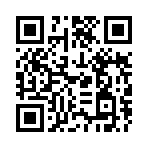 